 GRILLE D’ÉVALUATION DE LA PARTICIPATION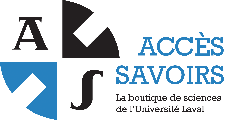 TITRE DU COURS : _______________________________________________________________NOM DE LA PERSONNE QUI A COMPLÉTÉ LA GRILLE : ___________________________________Nom de chacun des membres de l’équipe : Membre I : ______________________________________________________________Membre II : ______________________________________________________________Membre III : _____________________________________________________________Membre IV : _____________________________________________________________Membre V : ______________________________________________________________Membre VI : _____________________________________________________________Membre VII : _____________________________________________________________Membre VIII : _____________________________________________________________La présente grille d’évaluation vise à connaître votre appréciation de la qualité de votre propre contribution ainsi que celle de chacun des membres de votre équipe. Les résultats de cette évaluation seront connus uniquement de votre enseignant et leur confidentialité rigoureusement respectée. Pour chacun des dix critères ci-dessous, pour vous-même et pour chacun de vos coéquipiers, encerclez, le chiffre qui correspond à votre opinion. PARTICIPATION DISPONIBLITÉLEADERSHIPCENTRATION SUR LA TÂCHECLIMAT DE TRAVAILCOMMUNICATIONNÉGOCIATIONENTRAIDE ET COOPÉRATIONENGAGEMENTPRÉPARATION ET QUALITÉ DU TRAVAIL Signature : __________________________________________________       Date :  _________________Durant les rencontres, le membre… IIIIIIIVVVIVIIVIII… participait toujours activement.33333333… participait quand on le sollicitait ; le reste du temps, il restait silencieux, quoiqu’attentif. 22222222… semblait distrait et peu intéressé, montrait des signes d’impatience ou d’ennui.11111111… n’était présent que de corps (style zombie).00000000Je ne suis pas en mesure d’évaluer la participation de …En dehors des rencontres, le membre… IIIIIIIVVVIVIIVIII… manifestait une grande disponibilité. 33333333… était relativement disponible. 22222222… était peu disponible.11111111… avait un degré de disponibilité si faible que le travail d’équipe en était entravé.  00000000Je ne suis pas en mesure d’évaluer la disponibilité de … Durant les rencontres, le membre… IIIIIIIVVVIVIIVIII… a souvent pris le leadership, c’est-à-dire qu’il motivait l’équipe et donnait des idées. 33333333… a pris quelques fois le leadership.  22222222… a pris rarement le leadership. 11111111… s’est laissé porter par les autres membres de l’équipe.   00000000Je ne suis pas en mesure d’évaluer le leadership     de …Durant les rencontres, le membre… IIIIIIIVVVIVIIVIII… était très centré sur la tâche, ce qui a aidé l’équipe à être très efficace.  33333333… était centré sur la tâche.  22222222… était peu centré sur la tâche.  11111111… était « déconnecté » et avait visiblement hâte que les rencontres se terminent. 00000000Je ne suis pas en mesure d’évaluer le degré de centration sur la tâche de …Durant les rencontres, le membre… IIIIIIIVVVIVIIVIII… était souriant, ouvert, spontané ; il a beaucoup contribué à la bonne humeur au sein de l’équipe.  33333333… contribuait à établir un climat de travail positif sans être le boute-en-train de l’équipe.    22222222… était d’humeur plutôt maussade.  11111111… nuisait au travail d’équipe par ses remarques et agissements désagréables.   00000000Je ne suis pas en mesure d’évaluer la contribution de … au climat de travail.Durant les rencontres, le membre… IIIIIIIVVVIVIIVIII… exprimait son point de vue avec calme et assurance et écoutait celui des autres attentivement. 33333333… n’exprimait pas son point de vue, mais écoutait celui des autres.   22222222… exprimait son point de vue, mais écoutait peu celui des autres. 11111111… exprimait son point de vue avec agressivité et rejetait celui des autres.    00000000Je ne suis pas en mesure d’évaluer la façon de communiquer de … Durant les rencontres, le membre… IIIIIIIVVVIVIIVIII… tentait toujours de trouver des compromis qui permettaient de rallier tous les points de vue exprimés. 33333333… acceptait souvent de faire des compromis.     22222222… acceptait rarement de faire des compromis.   11111111… était fermé à tous compromis ; considérait que ses idées étaient les meilleures et qu’il avait toujours raison.     00000000Je ne suis pas en mesure d’évaluer la façon de négocier de … dans l’équipe. Durant les rencontres, le membre… IIIIIIIVVVIVIIVIII… était toujours prêt à aider un autre membre de l’équipe ; offrait son aide et faisait preuve d’une très grande générosité.   33333333… répondait quelques fois aux demandes d’aide de ses coéquipiers. 22222222… répondait rarement aux demandes d’aide de ses coéquipiers.   11111111… ne répondait jamais aux demandes d’aide de ses coéquipiers.    00000000Je ne suis pas en mesure d’évaluer le degré d’entraide et de coopération de … dans l’équipe.Durant les rencontres, le membre… IIIIIIIVVVIVIIVIII… était prêt à assumer n’importe quelle responsabilité au sein de l’équipe.   33333333… était prêt à s’acquitter de ses responsabilités, mais dans une certaine mesure seulement.   22222222… a attendu que les tâches les plus exigeantes soient assumées par d’autres avant de se proposer.   11111111… a attendu qu’on lui impose une tâche, qu’il n’a acceptée que par obligation. 00000000Je ne suis pas en mesure d’évaluer le degré d’engagement de … dans l’équipe.Durant les rencontres, le membre… IIIIIIIVVVIVIIVIII… arrivait bien préparé à chacune des rencontres, en vue d’apporter sa contribution à l’équipe ; j’estime que le travail de ce membre est d’une grande qualité.   33333333… arrivait à chacune des rencontres avec un minimum de préparation ; j’estime que le travail de ce membre est de qualité moyenne.     22222222… arrivait peu préparé à chacune des rencontres ; j’estime que le travail de ce membre est d’une qualité médiocre.    11111111… arrivait à chacune des rencontres sans aucune préparation; j’estime que ce membre s’est laissé porter par l’équipe.     00000000Je ne suis pas en mesure d’évaluer la préparation et la qualité du travail de …IIIIIIIVVVIVIIVIIITotal   /30